Colegio República Argentina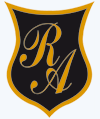  O’ Carrol   # 850-   Fono 72- 2230332              Rancagua                                        Ticket de salida de Historia y GeografíaSemana N°22 y 23Asignatura: Historia, Geografía y Cs.  Sociales.    Correo: historiasusanar@gmail.comOrdenes13@gmail.comLee el siguiente texto y luego responde las preguntas.1.-¿Cuál fue la misión de la Corfo?a.-Detener la crisis económica.b.-El país debía industrializarse.c.-El país debía importar lo mínimo.d.-Alternativa b y c.2.-¿Cuáles fueron los objetivos de Corfo?a.-Aumentar el suministro de energía para el país.b.-Poner en funcionamiento fábricas de acero.c.-Crear nuevas industrias.d.-Todas las anteriores.3.-Según el texto ¿Cuál es el rol del Estado?a.-El Estado cumplió un rol Social.b.-El Estado publicita la compra de productos chilenos.c.-Desarrollar la industria nacional y sustituir las importaciones.d.-Manejar las crisis económicas.4.- ¿Qué significa ISA?a.-Industrialización-Sustitución-Importacionesb.-Sustitución-Importaciones-Industrializaciónc.-Importaciones-Sustitución-Industrializaciónd.-Ninguna de las anterioresNombre:Curso:6° Años A-B-C-D     Fecha: 24 de agosto hasta el 04de septiembre2020U.3 OA7: Explicar y dar ejemplos de la progresiva democratización de la sociedad durante el siglo XX, considerando acceso creciente al voto, la participación de la mujer en la vida pública, el acceso a la educación y a la cultura, entre otros.